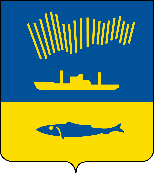 АДМИНИСТРАЦИЯ ГОРОДА МУРМАНСКАП О С Т А Н О В Л Е Н И Е   .  .                                                                                                            №     В соответствии с подпунктом «а» пункта 5 постановления Правительства Российской Федерации от 31.12.2021 № 2594 «О внесении изменений                  в некоторые акты Правительства Российской Федерации» п о с т а н о в л я ю: 1. Внести в постановление администрации города Мурманска                   от 28.10.2021 № 2748 «Об изменении существенных условий отдельных контрактов» (в ред. постановления от 03.12.2021 № 3109) следующие изменения:1.1. Абзац 1 подпункта «а» пункта 1 изложить в новой редакции:«а) допускается в соответствии с пунктом 8 части 1 статьи 95 и частью 70 статьи 112 Закона о контрактной системе изменение существенных условий контракта, стороной которого является заказчик, указанный в приложении        к настоящему постановлению, в том числе изменение (увеличение) цены контракта, при совокупности следующих условий:».1.2. Абзац 6 подпункта «а» пункта 1 изложить в новой редакции:«– контракт заключен до 01.01.2022 и обязательства по нему на дату заключения соглашения об изменении условий контракта не исполнены;».2. Отделу информационно-технического обеспечения и защиты информации администрации города Мурманска (Кузьмин А.Н.) разместить настоящее постановление на официальном сайте администрации города Мурманска в сети Интернет.3. Редакции газеты «Вечерний Мурманск» (Хабаров В.А.) опубликовать настоящее постановление.4. Настоящее постановление вступает в силу со дня официального опубликования.5. Контроль за выполнением настоящего постановления оставляю за собой.Временно исполняющий полномочия главы администрации города Мурманска                                       В.А. Доцник